 ქუთაისის SOS ბავშვთა სოფლის პროგრამის ადმინისტრაცია იწვევს შესაბამისი გამოცდილების მქონე ორგანიზაციებსა და ფიზიკურ პირებს, ეს-ო-ეს ბავშვთა სოფლის პროგრამის შენობა ნაგებობებზე საწვიმარი ღარების, მილების და საწვიმარი ძაბრების შეცვლაზე.სავალდებულო მოთხოვნები:ტენდერში მონაწილე ორგანიზაციებმა უნდა წარმოადგინონ ქვემოთ ჩამოთვლილი დოკუმენტები ქართულ ენაზე: ტენდერში მონაწილეობის მსურველი ორგანიზაციის რეკვიზიტები (მისამართი, ტელეფონი, ფაქსი, საბანკო რეკვიზიტები)უახლესი ამონაწერი სამეწარმეო რეესტრიდანმომსახურების შესაბამისი დეტალური ხარჯთაღრიცხვა დალუქული კონვერტით ინფორმაცია ბოლო სამი წლის განმავლობაში ანალოგიური სამუშაოების შესრულების შესახებ (სამუშაოთა მოცულობის, ღირებულებების მითითებებით და ფოტომასალით) ან შესაბამისი  რეკომენდაცია;თანხის გადახდის პირობები: მომსახურების სრული ღირებულების გადახდა მოხდება მომსახურების გაწევის შემდგომ მიღება-ჩაბარების აქტის გაფორმებიდან  მაქსიმუმ ხუთი სამუშაო დღის ვადაშიმომსახურების გაწევის ვადები და  პირობები: ტენდერში მონაწილეობის მსურველმა ორგანიზაციებმა და ფიზიკურმა პირებმა უნდა უზრუნველყონ მიმდინარე წლის  სექტემბრის ბოლომდე,   ეს-ო-ეს ბავშვთა სოფლის პროგრამის შენობა-ნაგებობების სახურავების საწვიმარი მილების, ღარების და ძაბრების შეცვლა: 1. შენობა ნაგებობებზე საწვიმარი, ღარების  დემონტაჟი ( 800 მ) 2. საწვიმარი თუნუქის ღარების დამზადება და შესაბამის ფერად შეღებვა (0.045.0.050 თუნუქის სისქე)  (800მ) 3. საწვიმარი თუნუქის ღარების მონტაჟი. განსაკუთრებული ყურადღება მიექცეს გადამბის ადგილებს რათა მოხდეს მათი ჩაწებვა სპეციალური სილიკონით (800მ) 4. სახურავებზე დაზიანებული თუნუქის ფურცლების შეცვლა და გადაღებვა  სახურავის ფერთან შესაბამისი საღებავით. 5. ღარების დემონტაჟის მომენტში დაზიანებული თუნუქის ფურცლების შეცვლა და გადაღებვა შესაბამისი საღებავით.   6. დაზიანებული თუნუქის საწვიმარი მილების დემონტაჟი ( 200 მ).7. დაზიანებული მილების დამზადება გადაღებვა და შეცვლა (თუნუქის სისქე 0.045-0.050მმ) 8. დაზიანებული ძაბრების შეცვლამომსახურების გაწევის პერიოდი:    2023 წლის 30 სექტემბრის  ჩათვლითმომსახურების გაწევის ადგილი: ქ. ქუთაისი, ჰერმან გმაინერის -#4  (ყოფილი ახალგაზრდობის მე-3 შესახვევი)დაინტერესებულმა პირებმა ან კომპანიებმა სატენდერო წინადადებები უნდა წარმოადგინონ ერთ ეგზემპლარად, ქართულ ენაზე. გთხოვთ, ბეჭდით დალუქულ კონვერტზე სათაურად მიუთითოთ   ეს-ო-            ეს “„ბავშვთა სოფლის პროგრამის შენობების სახურავების საწვიმარი მილების შეცვლა„                    სატენდერო  წინადადების ჩაბარების ბოლო ვადაა:  2023 წლის 29 აგვისტო 12:00 საათი.განაცხადების ჩაბარება შესაძლებელია შემდეგ მისამართზე:   ქ. ქუთაისი, ჰერმან გმაინერის -4 შეს.ასოციაცია „საქართველოს SOS ბავშვთა სოფელი“ დაუკავშირდება მხოლოდ იმ კომპანიებს ან ფიზიკურ პირებს, რომლებმაც დააკმაყოფილეს სავალდებულო საკვალიფიკაციო მოთხოვნები. დამატებითი კითხვების შემთხვევაში შესაძლებელია მხოლოდ წერილობით დაკავშირება შემდეგი ელ–ფოსტის მისამართზე: Tinatin.Dograshvili@sos-kd.ge. მომსახურების გაწევის ფასი არის კონფიდენციალური. ქუთაისის ეს-ო-ეს  ბავშვთა სოფლის პროგრამის ადმინისტრაცია  აცხადებს ტენდერს  შენობა ნაგებობებზე  სახურავების საწვიმარი ღარების, მილების და ძაბრების შეცვლაზე  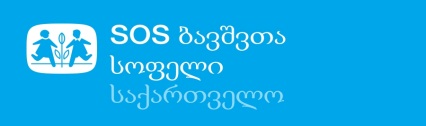 ასოციაცია "საქართველოს SOS ბავშვთა სოფელი" სოციალურ განვითარებაზე ორიენტირებული არასამთავრობო ორგანიზაციაა. 1989 წლიდან იგი აქტიურად მონაწილეობს ბავშვთა უფლებებსა და მათ საჭიროებებზე მიმართული პროგრამებისა თუ მომსახურებების შემუშავებაში.ასოციაცია "საქართველოს SOS ბავშვთა სოფელი" მოქმედებს "SOS Children's Villages International"-ის დებულების შესაბამისად, ვინაიდან ეს უკანასკნელი წარმოადგენს მის ქოლგა ორგანიზაციას, რომელსაც მსოფლიოს 132 ქვეყანაში ჰყავს ადგილობრივი წარმომადგენლობა ასოციაციების სახით. ორგანიზაციის მიზანია მიტოვების რისკის წინაშე მყოფ და მშობელთა მზრუნველობას მოკლებულ ბავშვთა უფლებების დაცვა; აგრეთვე, თემზე დაფუძნებული ალტერნატიული მომსახურებების მიწოდების გზით, სოციალურად დაუცველი ბავშვების დახმარება, მათი სრულფასოვან პიროვნებებად ფორმირების ხელშეწყობისა და საზოგადოებაში ინტეგრაციის მიზნით.დამატებითი ინფორმაციისთვის იხილეთ: http://www.sos-childrensvillages.ge